MATEMATIKAPozdravljeni učenci v najlepšem mesecu leta. Kljub situaciji  se naužijte lepot pomladi. Hvala za vsa povratna sporočila. Nadaljujemo s ploščinami. PONEDELJEK4. 5. 2020 – PLOŠČINA KVADRATA  »Zapis v zvezek«: PLOŠČINA KVADRATA V zvezek nariši kvadrate s stranicami 1 cm, 2 cm in 3 cm ter jih s črtami razdeli na enotske kvadrate s ploščino 1 cm2. Nato jim izračunajte ploščine.Preverite s spodnjimi rešitvami.Ploščino kvadrata izračunamo tako, da izmerimo dolžino ene stranice in jo kvadriramo.Ploščina kvadrata je enaka zmnožku dolžine in širine kvadrata. Širina kvadrata je enaka njegovi dolžini.Izračunajmo ploščino kvadrata z dano dolžino stranice:a = 7 cm                  b) a = 0,2 m			c) a =  m = 25 cm              ------------------------p = 7 ∙ 7		         p = 0,2 ∙ 0,2 		               p = 25 ∙ 25p = 49 cm2	         p = 0,04 m2			    p = 625 cm2Izračunajmo dolžino stranice in obseg kvadrata s ploščino 36 cm2.p = 36 cm2a = 6 cmo = 4 ∙ a = 4 ∙ 6 = 24 cm2Izziv:Nariši pravokotnik z dolžino 8 cm in širino 5 cm. Nato iz pravokotnika izreži največji možni kvadrat. Kaj lahko trdimo za stranico kvadrata? Kvadratu izračunaj obseg in ploščino.Odgovor in rešitve izziva poslikajte in  pošljite na moj mail.Ostanite zdravi.jana.dovnik@gmail.comp = 1 ∙ 1		Zmnožek dolžine in širine kvadrata.p = 12p = 1 cm2Kvadrat s stranico, ki meri 1 cm, ima ploščino 1 cm2.p = 2 ∙ 2p = 22p = 4 cm3Kvadrat s stranico, ki meri 2 cm, ima ploščino 4 cm2.p = 3 ∙ 3p = 32p = 9 cm2Kvadrat s stranico, ki meri 3 cm, ima ploščino 9 cm2.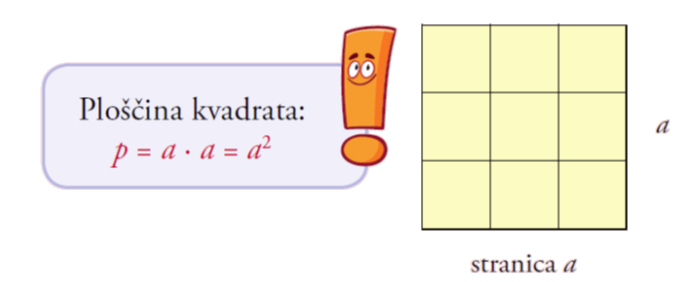 